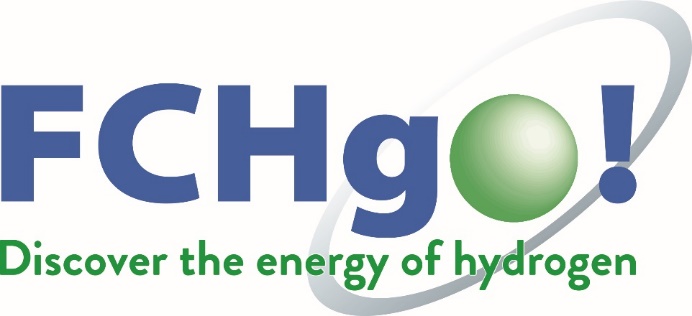 Attività: Cella a combustibilePreparazioneDisegnare le parti del kit della cella a combustibile idrogeno e come assemblarle. Poi montate il modello seguendo le istruzioni. Come funzionaDisegnate la cella combustibile a idrogeno utilizzando dei simboli grafici (frecce, linee, ecc.) che ne rappresentino il funzionamento. Quali forze della Natura sono in gioco? Come è trasportata l’energia? 